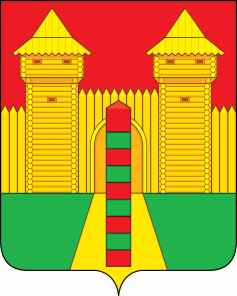 АДМИНИСТРАЦИЯ  МУНИЦИПАЛЬНОГО  ОБРАЗОВАНИЯ «ШУМЯЧСКИЙ   РАЙОН» СМОЛЕНСКОЙ  ОБЛАСТИПОСТАНОВЛЕНИЕот 29.12.2021г. № 599          п. Шумячи 	В соответствии со статьей 78 Бюджетного кодекса Российской Федерации, Постановлением Правительства Российской Федерации от 18.09.2020г №1492 «Об общих требованиях к нормативным правовым актам, муниципальным правовым актам, регулирующим предоставление субсидий, в том числе грантов в форме субсидий, юридическим лицам, индивидуальным предпринимателям, а также физическим лицам-производителям товаров, работ, услуг, и о признании утратившим силу некоторых актов  Правительства Российской Федерации и отдельных положений некоторых актов Правительства Российской Федерации», пунктом 10  статьи 14 Федерального закона от 06.10.2003г. №131-ФЗ «Об общих принципах организации местного самоуправления в Российской Федерации», руководствуясь  Уставом  Шумячского городского поселения, для определения механизма предоставления и расходования  субсидии юридическим лицам (за исключением субсидий государственным (муниципальным) учреждениям), индивидуальным предпринимателям, физическим лицам-производителям товаров, работ, услуг на возмещение затрат лицам, предоставляющим населению услуги бани по тарифам, не обеспечивающим возмещение издержек из бюджета Шумячского городского поселения  Администрация муниципального образования «Шумячский   район»              Смоленской области              П О С Т А Н О В Л Я Е Т:1. Внести в Порядок предоставления и расходования субсидии юридическим лицам (за исключением субсидий государственным (муниципальным) учреждениям), индивидуальным предпринимателям, физическим лицам-производителям товаров, работ, услуг на возмещение затрат лицам, предоставляющим населению услуги бани по тарифам, не обеспечивающим возмещение издержек из бюджета Шумячского городского поселения (далее – Порядок), утвержденный постановлением Администрацией муниципального образования «Шумячский район» Смоленской области от 31.05.2021 г. № 216, следующие изменения:- пункт 1.5. «Способ проведения отбора» раздела 1 «Общие положения о предоставлении субсидии» Порядка изложить в следующей редакции:«1.5. Способ проведения отбора.Субсидия предоставляется на основании конкурсного отбора (далее - отбор) в соответствии с действующим законодательством для определения получателя субсидии при наличии двух и более претендентов на получение субсидии.При наличии единственного претендента на получение субсидии основанием предоставления права на получение субсидии является наличие полного пакета документов, указанных в пункте 2.2.5. настоящего Порядка, направленного претендентом Администрации муниципального образования «Шумячский район» Смоленской области.2. Контроль за исполнением настоящего постановления возложить на Заместителя Главы муниципального образования «Шумячский район» Смоленской области, курирующего жилищно-коммунальную сферу.Глава муниципального образования«Шумячский район» Смоленской области                                                А.Н. ВасильевО внесении изменений в Порядок предоставления и расходования субсидии юридическим лицам (за исключением субсидий государственным (муниципальным) учреждениям), индивидуальным предпринимателям, физическим лицам-производителям товаров, работ, услуг на возмещение затрат лицам, предоставляющим населению услуги бани по тарифам, не обеспечивающим возмещение издержек из бюджета Шумячского городского поселения